Student Seminar on “Complement”           Student Seminar on “Complement” was conducted for CBME Students of Batch 2020-21 on 31.05.2022 from 11.00 am to 12.00 noon in the Lecture Hall 1. Ms.  Moulya S, anchored the programme and welcomed the gathering.  Ms. Anusha N Briefed the Properties of Complement. Ms. Sowmya explained the Classical complement pathway. Ms. Nayana briefed the Alternate & lectin pathway. Ms. Divyashree discussed the Effector function of complement. Ms. Haritha briefed the Complement deficiency diseases. All faculty members & 129 students attended the programme. The session was concluded with vote of thanks. 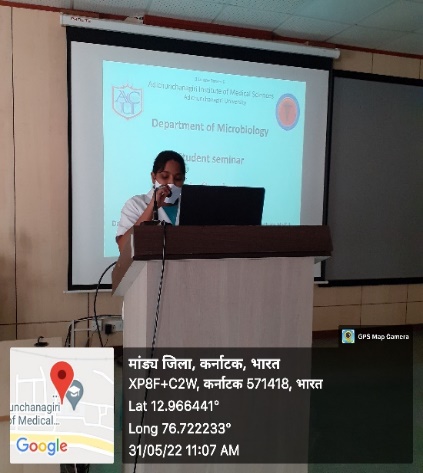 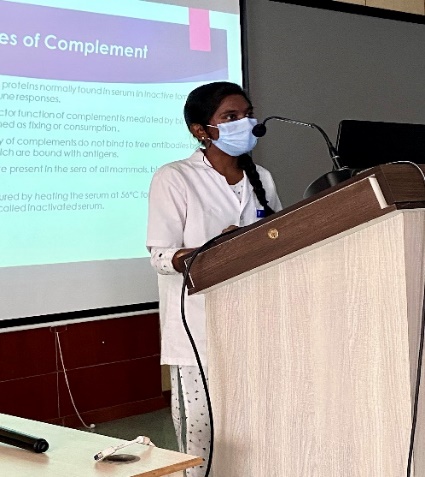 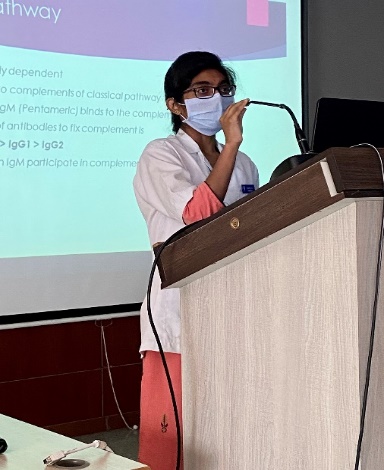                 Anchor- Ms. Moulya S                     Ms. Anusha N                       Ms. Sowmya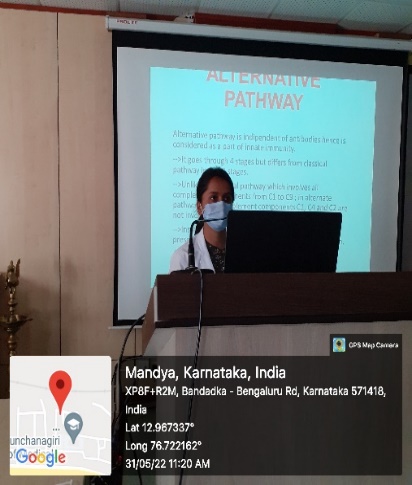 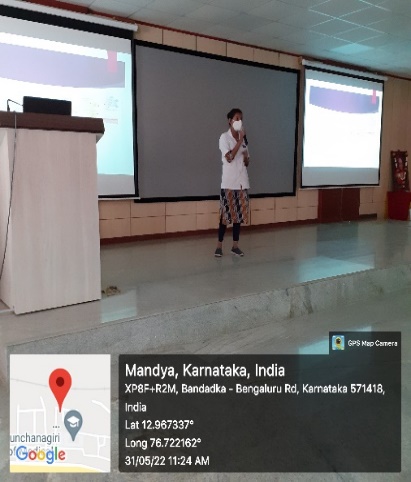 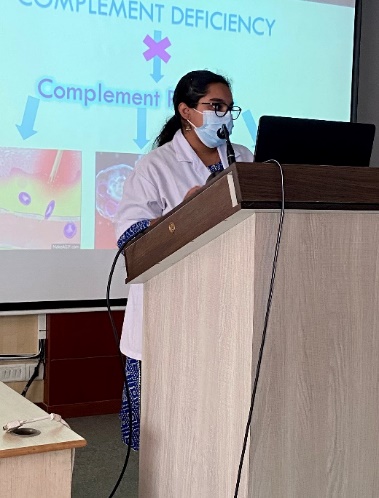                         Ms. Nayana                      Ms. Vidyanutha N G                      Ms. Haritha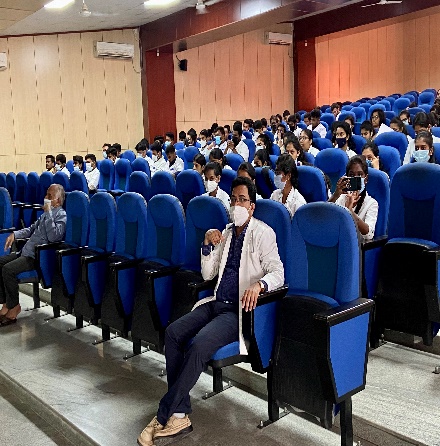 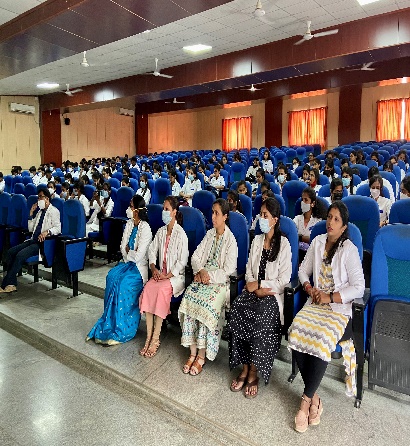 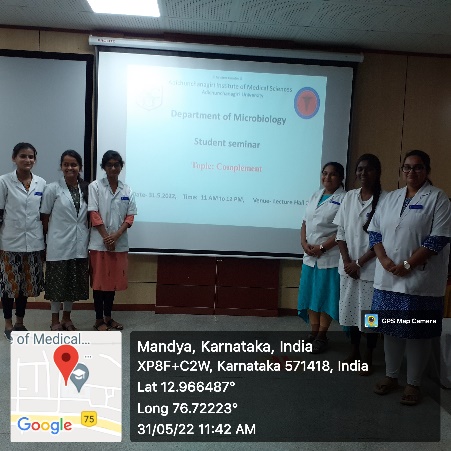                                                                    Faculty & Students